г. ИркутскПочта России предлагает оформить подписку со скидкой до 30%С 2 по 12 октября подписаться на периодические издания на сайте и в отделениях Почты России можно со скидкой до 30%. Вместе с издательскими домами компания снизит стоимость подписки на более чем 2300 газет и журналов. Среди них – детские издания, периодика о здоровье, хобби, путешествиях.Воспользоваться предложением можно во всех почтовых отделениях, на сайте, в мобильном приложении Почты России, а также у почтальонов, которые оформляют подписку при помощи мобильных почтово-кассовых терминалов. У клиентов, которые выписывают периодику онлайн, есть возможность выбрать нужное издание по названию или подписному индексу, теме, алфавиту, интересам, а оформление займет всего несколько минут. Клиенты Почты также могут оформить благотворительную подписку на журналы и газеты детям из школ-интернатов и детских домов, ветеранам, пожилым соседям, инвалидам из домов престарелых или любому нуждающемуся. Для этого в почтовых отделениях или на страницах акции «Дерево добра» podpiska.pochta.ru/derevo-dobra/region необходимо выбрать регион и социальное учреждение, в адрес которого будет оформлена подписка.Справочно:АО «Почта России» — крупнейший федеральный почтовый и логистический оператор страны, входит в перечень стратегических предприятий Российской Федерации. Седьмая крупнейшая компания в мире по количеству отделений обслуживания клиентов — свыше 38 000 точек, порядка 66% из которых находятся в малых и удаленных населенных пунктах. Среднемесячная протяженность логистических маршрутов компании составляет 54 млн километров.Почта России - один из самых крупных работодателей страны. Численность почтовых работников составляет 280 тыс. человек. Ежегодно Почта России принимает около 1,3 млрд бумажных писем и счетов, обрабатывает около 115 млн посылок. Компания помогает переводить юридически значимую переписку в цифровой формат — в 2022 г. Почта доставила 238 млн электронных заказных писем. Почта России обслуживает около 20 млн подписчиков в России, которым доставляется более 400 млн экземпляров печатных изданий в год. Ежегодный объем транзакций, которые проходят через Почту России, составляет около 2,6 триллиона рублей (пенсии, платежи и переводы).Пресс-служба УФПС Иркутской области АО «Почта России»Лебедева Ольга +7-950-06-04-067Lebedeva.Olga.A@russianpost.ruПРЕСС-РЕЛИЗ                                                                            2 октября 2023  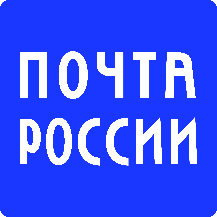 